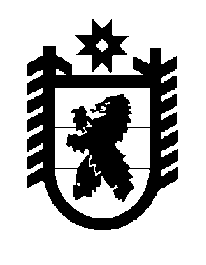 Российская Федерация Республика Карелия    ПРАВИТЕЛЬСТВО РЕСПУБЛИКИ КАРЕЛИЯПОСТАНОВЛЕНИЕот  14 июля 2016 года № 256-Пг. Петрозаводск Об утверждении Положения о Министерстве Республики Карелия по вопросам национальной политики,связям с общественными и религиозными объединениямиПравительство Республики Карелия п о с т а н о в л я е т:Утвердить прилагаемое Положение о Министерстве Республики Карелия по вопросам национальной политики, связям с общественными и религиозными объединениями.           Глава Республики  Карелия                       			      	        А.П. Худилайнен                                                                     Утверждено                                                                     постановлением Правительства
                                                                               Республики Карелия                                                                     от  14 июля 2016 года 256-ППОЛОЖЕНИЕо Министерстве Республики Карелия по вопросам национальнойполитики, связям с общественными и религиозными объединениями1. Министерство Республики Карелия по вопросам национальной политики, связям с общественными и религиозными объединениями (далее – Министерство) является органом исполнительной власти Республики Карелия, осуществляющим функции по реализации государственной национальной политики, развитию государственно-конфессиональных отношений и взаимодействию с социально ориентированными некоммерческими организациями, осуществляющими свою деятельность на территории Республики Карелия (далее – социально ориентированные некоммерческие организации).Сокращенное наименование – Министерство Республики Карелия по вопросам национальной политики.2. Министерство в своей деятельности руководствуется Конституцией Российской Федерации, федеральными конституционными законами, федеральными законами, указами и распоряжениями Президента Российской Федерации, постановлениями и распоряжениями Правительства Российской Федерации, иными правовыми актами Российской Федерации, Конституцией Республики Карелия, законами Республики Карелия, указами и распоряжениями Главы Республики Карелия, постановлениями и распоряжениями Правительства Республики Карелия, иными нормативными правовыми актами Республики Карелия, а также настоящим Положением.3. Министерство осуществляет свою деятельность непосредственно и через подведомственные организации во взаимодействии с федеральными органами исполнительной власти и их территориальными органами, органами исполнительной власти Республики Карелия, органами местного самоуправления в Республике Карелия, общественными и религиозными объединениями, организациями.4. Министерство является юридическим лицом, имеет печать с изображением Государственного герба Республики Карелия и со своим наименованием, иные печати, штампы, бланки, необходимые для осуществления деятельности Министерства.Тексты документов (бланков, печатей, штампов, штемпелей) и вывесок с наименованием Министерства могут оформляться, наряду с русским языком, также на карельском, вепсском и (или) финском языках.5. Финансовое обеспечение деятельности Министерства осуществляется за счет средств бюджета Республики Карелия.6. Имущество, необходимое для осуществления деятельности Министерства, является собственностью Республики Карелия и закрепляется за ним на праве оперативного управления.7. Предельная штатная численность и структура Министерства утверждаются Правительством Республики Карелия.8. Место нахождения Министерства – г. Петрозаводск.9. Министерство:вносит предложения Главе Республики Карелия, Правительству Республики Карелия по основным направлениям государственной политики в установленных сферах деятельности;вносит в установленном порядке Главе Республики Карелия, в Правительство Республики Карелия проекты законов Республики Карелия, правовых актов Главы Республики Карелия и Правительства Республики Карелия и других документов, по которым требуется решение Главы Республики Карелия, Правительства Республики Карелия, в установленных сферах деятельности;участвует в подготовке проектов федеральных законов, законов Республики Карелия и иных правовых актов, представляет заключения на проекты законов Республики Карелия, правовых актов Главы Республики Карелия и Правительства Республики Карелия в установленных сферах деятельности;участвует в подготовке проектов ежегодных отчетов Главы Республики Карелия о результатах деятельности Правительства Республики Карелия, в том числе по вопросам, поставленным Законодательным Собранием Республики Карелия, в части реализации государственной политики в установленных сферах деятельности;готовит и представляет на рассмотрение Главе Республики Карелия ежегодные доклады о результатах работы в установленных сферах деятельности;координирует в пределах своей компетенции деятельность органов исполнительной власти Республики Карелия, органов местного самоуправления в Республике Карелия, организаций в сфере реализации государственной национальной политики и развития государственно-конфессиональных отношений;разрабатывает и осуществляет совместно с иными органами исполнительной власти Республики Карелия меры по реализации государственной национальной политики и развитию государственно-конфессиональных отношений, направленные на:	упрочение общероссийского гражданского самосознания и духовной общности многонационального народа Российской Федерации (российской нации) на территории Республики Карелия;сохранение и развитие этнокультурного многообразия народов Российской Федерации и иных этнических общностей, проживающих на территории Республики Карелия;обеспечение равенства прав и свобод человека и гражданина независимо от национальности, языка, отношения к религии и других обстоятельств;сохранение и развитие карелов и вепсов как самобытных этносов в мировом сообществе;гармонизацию национальных, межнациональных (межэтнических) и межконфессиональных отношений;обеспечение успешной социальной и культурной адаптации мигрантов;осуществляет разработку и реализацию региональных государственных программ и планов мероприятий в установленных сферах деятельности;осуществляет меры, направленные на защиту прав коренных народов Республики Карелия и представителей иных этнических общностей, проживающих на территории Республики Карелия, а также конституционных прав граждан на свободу совести и вероисповедания;координирует осуществление мер государственной поддержки, направленных на этнокультурное развитие карелов, вепсов и финнов, проживающих на территории Республики Карелия;взаимодействует с органом исполнительной власти Республики Карелия, осуществляющим управление в сфере образования, органами местного самоуправления в Республике Карелия, образовательными организациями, научными и иными учреждениями в вопросах сохранения и развития карельского, вепсского и финского языков в соответствии с законодательством;участвует в осуществлении мер государственной поддержки, направленных на устойчивое социально-экономическое развитие коренного малочисленного народа Российской Федерации – вепсов, проживающих на территории Республики Карелия;осуществляет организацию, проведение и координацию мероприятий, направленных на сохранение, развитие и популяризацию языка и традиционной культуры карелов, вепсов и финнов, проживающих на территории Республики Карелия, сохранение и популяризацию традиционной русской культуры Поморья, Пудожья, Заонежья;осуществляет мероприятия, направленные на развитие средств массовой информации Республики Карелия, которые осуществляют выпуск изданий на карельском, вепсском и финском языках и  учредителем которых является Министерство;содействует организации и проведению мероприятий, направленных на повышение профессиональной компетентности журналистов средств массовой информации, которые осуществляют выпуск изданий на карельском, вепсском и финском языках и учредителем которых является Министерство;проводит анализ и мониторинг средств массовой информации, которые осуществляют выпуск изданий на карельском, вепсском и финском языках и учредителем которых является Министерство;содействует организации выпуска полиграфической, аудио- и видеопродукции об истории, культуре, традициях, современном состоянии народов Российской Федерации и иных этнических общностей, проживающих на территории Республики Карелия, в том числе на карельском, вепсском и финском языках;осуществляет мониторинг реализации государственной национальной политики и состояния межнациональных и межконфессиональных отношений на территории Республики Карелия;осуществляет меры, направленные на развитие духовно-нравственного потенциала народов Российской Федерации и иных этнических общностей, проживающих на территории Республики Карелия, а также содействует их этнокультурному развитию;содействует развитию института национально-культурных автономий на территории Республики Карелия;осуществляет контроль за реализацией Стратегии национальной политики в Республике Карелия на период до 2025 года;содействует обеспечению профессиональной переподготовки и повышению квалификации специалистов в установленных сферах деятельности;осуществляет информационное обеспечение мероприятий в установленных сферах деятельности;организует изучение общественного мнения населения Республики Карелия по вопросам, отнесенным к установленным сферам деятельности;участвует в организации и осуществлении в установленных сферах деятельности мероприятий по предупреждению терроризма и экстремизма, минимизации их последствий на территории Республики Карелия, осуществляет в установленных сферах деятельности реализацию мер, а также мероприятий государственных программ в области профилактики терроризма, минимизации и ликвидации последствий его проявлений;оказывает информационную и методическую помощь органам исполнительной власти Республики Карелия, органам местного самоуправления в Республике Карелия в вопросах, отнесенных к установленным сферам деятельности;содействует        повышению       социальной          компетентности представителей социально ориентированных некоммерческих организаций в установленных сферах деятельности;участвует в реализации на территории Республики Карелия Государственной программы по оказанию содействия добровольному переселению в Российскую Федерацию соотечественников, проживающих за рубежом;оказывает содействие и поддержку благотворительной деятельности религиозных организаций, а также реализации ими общественно значимых культурно-просветительских программ и мероприятий;содействует передаче в установленном порядке в собственность религиозным организациям культовых зданий и сооружений с относящимися к ним земельными участками и иного имущества религиозного назначения, находящегося в государственной или муниципальной собственности;ведет государственный реестр социально ориентированных некоммерческих организаций – получателей поддержки;осуществляет пропаганду и популяризацию деятельности социально ориентированных некоммерческих организаций за счет бюджетных ассигнований бюджета Республики Карелия;осуществляет анализ финансовых, экономических, социальных и иных показателей деятельности социально ориентированных некоммерческих организаций – получателей поддержки, оценку эффективности мер, направленных на развитие социально ориентированных некоммерческих организаций, прогноз их дальнейшего развития;содействует муниципальным программам поддержки социально ориентированных некоммерческих организаций;участвует в реализации программ, проектов и мероприятий по вопросам, касающимся российского казачества в Республике Карелия;осуществляет обеспечение деятельности координационных, совещательных и иных рабочих органов в установленных сферах деятельности;участвует в реализации мероприятий по содействию развитию конкуренции в Республике Карелия в установленных сферах деятельности;осуществляет подготовку предложений федеральным органам исполнительной власти по реализации на территории Республики Карелия федеральных целевых программ (государственных программ), принимает участие в реализации федеральных целевых программ (государственных программ) и федеральной адресной инвестиционной программы в установленных сферах деятельности;участвует в разработке прогноза социально-экономического развития Республики Карелия и основных параметров прогноза социально-экономического развития Республики Карелия на плановый период;содействует    развитию    межрегионального   и    международного сотрудничества в установленных сферах деятельности;организует и проводит разъяснительную работу по вопросам, отнесенным к установленным сферам деятельности;проводит антикоррупционную экспертизу нормативных правовых актов, проектов нормативных правовых актов Министерства;проводит первый этап антикоррупционного мониторинга;осуществляет функции главного администратора доходов бюджета, администратора доходов бюджета, главного администратора источников финансирования дефицита бюджета, администратора источников финансирования дефицита бюджета, главного распорядителя и получателя средств бюджета Республики Карелия;осуществляет закупки товаров, работ, услуг в порядке, предусмотренном законодательством Российской Федерации и иными нормативными правовыми актами о контрактной системе в сфере закупок товаров, работ, услуг для обеспечения нужд Республики Карелия;осуществляет в установленном порядке взаимодействие с органом исполнительной власти Республики Карелия, уполномоченным на определение поставщиков (подрядчиков, исполнителей) для заказчиков;осуществляет рассмотрение обращений и прием граждан по вопросам, отнесенным к установленным сферам деятельности;обеспечивает деятельность Министра Республики Карелия по вопросам национальной политики, связям с общественными и религиозными объединениями (далее – Министр) в реализации его полномочий по решению кадровых вопросов;обеспечивает ведение делопроизводства, осуществляет работу по комплектованию, хранению, учету и использованию архивных документов, образовавшихся в процессе деятельности Министерства;осуществляет управление закрепленным за Министерством государственным имуществом Республики Карелия;в установленном порядке обеспечивает доступ к информации о своей деятельности, за исключением сведений, отнесенных к государственной или служебной тайне;обеспечивает защиту государственной тайны и иной информации, доступ к которой ограничен в соответствии с федеральными законами, в Министерстве и подведомственных организациях в соответствии с законодательством Российской Федерации;осуществляет полномочия в области мобилизационной подготовки и мобилизации в установленных сферах деятельности в соответствии с законодательством Российской Федерации;осуществляет полномочия в области гражданской обороны в установленных сферах деятельности;координирует выполнение мер пожарной безопасности в подведомственных       организациях    и    осуществляет    меры     пожарной                                                                   безопасности в Министерстве;по поручению Правительства Республики Карелия осуществляет права собственника имущества в отношении подведомственных государственных унитарных предприятий и функции и полномочия учредителя в отношении государственных учреждений, утверждает по согласованию с органом по управлению государственным имуществом Республики Карелия уставы подведомственных государственных учреждений, осуществляет подготовку и согласование уставов подведомственных государственных унитарных предприятий, в установленном порядке назначает и освобождает от занимаемой должности руководителей подведомственных государственных унитарных предприятий и государственных учреждений, согласовывает прием на работу главных бухгалтеров подведомственных государственных унитарных предприятий, заключение, изменение и прекращение трудового договора с ними;координирует и контролирует деятельность подведомственных государственных учреждений;формирует государственное задание на оказание государственных услуг (выполнение работ) для подведомственных государственных учреждений, осуществляет контроль за его исполнением;выполняет иные функции в соответствии с законодательством Российской Федерации и законодательством Республики Карелия, поручениями Главы Республики Карелия и Правительства Республики Карелия.10. Министерство при реализации возложенных на него функций в установленном порядке:запрашивает и получает необходимую информацию по вопросам, отнесенным к установленным сферам деятельности;привлекает организации и отдельных специалистов для разработки вопросов, отнесенных к установленным сферам деятельности, экспертизы документов и материалов;создает рабочие органы в установленных сферах деятельности;издает в пределах своей компетенции, в том числе совместно с другими органами исполнительной власти Республики Карелия, нормативные правовые и иные акты, контролирует выполнение указанных актов, дает разъяснения по их применению;проводит консультации, научно-практические конференции, семинары и иные мероприятия по вопросам, отнесенным к установленным сферам деятельности;в установленном порядке вносит предложения (представления, ходатайства) о присвоении почетных званий и награждении государственными наградами Российской Федерации и Республики Карелия;является органом исполнительной власти Республики Карелия, входящим в государственную систему бесплатной юридической помощи в                                                                       Республике Карелия;осуществляет иные предусмотренные законодательством права.11. Министерство возглавляет Министр, назначаемый на должность и освобождаемый от должности Главой Республики Карелия.12. Министр имеет заместителей, назначаемых на должность и освобождаемых от должности в установленном порядке.13. Министр:осуществляет руководство Министерством на основе единоначалия и несет персональную ответственность за выполнение возложенных на Министерство функций;распределяет обязанности между своими заместителями;вносит в установленном порядке на рассмотрение Главы Республики Карелия и Правительства Республики Карелия предложения по вопросам, входящим в компетенцию Министерства;утверждает положения о структурных подразделениях Министерства;осуществляет в соответствии с законодательством о труде и государственной гражданской службе права и обязанности представителя нанимателя и работодателя в отношении государственных гражданских служащих Министерства и работников, замещающих должности, не являющиеся должностями государственной гражданской службы в Министерстве, за исключением прав и обязанностей представителя нанимателя в части соблюдения государственными гражданскими служащими Министерства законодательства о противодействии коррупции;утверждает штатное расписание Министерства в пределах фонда оплаты труда и численности работников, смету расходов на его содержание в пределах утвержденных на соответствующий период бюджетных ассигнований, предусмотренных в бюджете Республики Карелия;действует от имени Министерства без доверенности, представляет его во всех органах и организациях, заключает договоры, государственные контракты, соглашения в установленном порядке;исполняет поручения Главы Республики Карелия, Правительства Республики Карелия;осуществляет иные полномочия в соответствии с законодательством Российской Федерации и Республики Карелия.________________